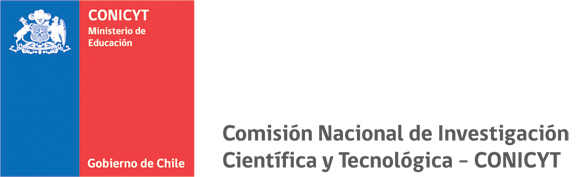 ACTA DE CESIÓN DE BIENES DE CAPITAL/MOBILIARIOPROYECTOS FONDECYT POSTDOCTORADOEl(La) Sr(a). ______________ ________Investigador(a) Responsable cede revocablemente, a título gratuito, el(los) bien(es)/mobiliario adquiridos por el proyecto FONDECYT N° XXXX a la Institución Patrocinante <nombre>, hasta la fecha del término del proyecto declarada por los Consejos.Una vez cumplido el plazo de término del proyecto, esta cesión automáticamente se transforma en una cesión Irrevocable.                                                                                    María Rosa Millán_______________________                           _________________________Fecha______________IDENTIFICACIÓN BIENES CAPITAL/ MOBILIARIODESCRIPCIÓNN° SERIEDOCUMENTOS (Factura, Invoice)OBSERVACIONES /OTROS DOC. 1.2.3.4.5.6.7.8.NOMBRE Y FIRMANOMBRE Y FIRMA                Investigador(a) Responsable Proyecto NºxxxxResponsable Institucional/Encargado(a) de Inventario 